2.2.6. Kurvendiskussion einer ganzrationalen FunktionEigenschaftDefinitionsbereichAlle ganzrationalen Funktionen haben den Definitionsbereich x ∊ ℝ oder auch D = ℝx ∊ ℝSymmetrieTreten bei ganzrationalen Funktionen nur  Exponenten bei den Potenzen von x auf, so liegt Symmetrie  vor und es gilt .Die Funktion ist symmetrisch zur y-Achse. Es gilt Verhalten im UnendlichenDie Untersuchung zeigt, in welchen Quadranten der Graph von f für sehr große und sehr kleine x liegt.
Bei ganzrationalen Funktionen wird das Verhalten im Unendlichen von der höchsten Potenz und deren Vorzeichen bestimmt.Schnittpunkt mit der 2. AchseDer Schnittpunkt mit der y-Achse liegt bei NullstellenZur Berechnung der Nullstellen setzt man f(x) = 0.Lösungsmethoden:p-q-FormelAusklammern bei d = 0biquadratische GleichungenTaschenrechnen (Bestimmen von Nullstellen)Substitution: x2 = zDamit ergeben sich die Nullstellen:VorzeichenbereicheDie Achsenschnittpunkte, Vorzeichenwechsel und das Verhalten im Unendlichen ergeben die Einteilung der Gebiete, in denen f verläuft.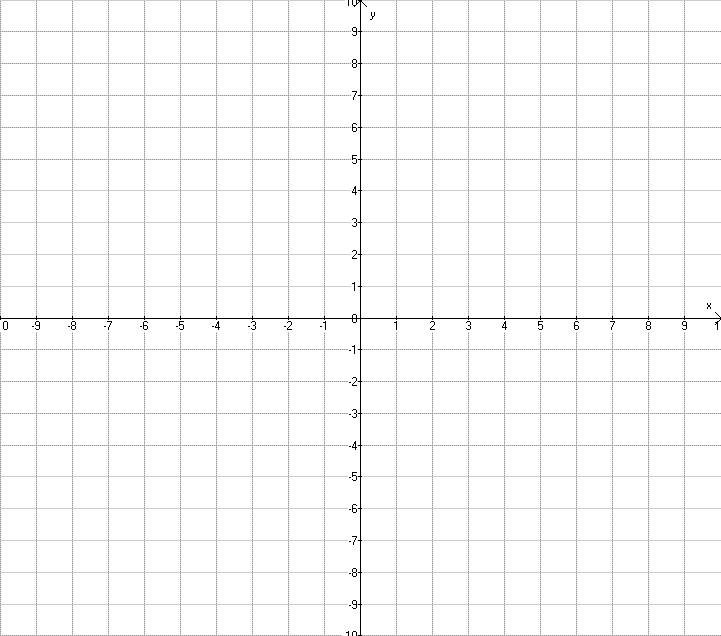 Es gibt keine mehrfachen Nullstellen. Also liegt stets ein Vorzeichenwechsel vor.ExtremwerteNotwendiges KriteriumHinreichendes Kriterium(oder Vorzeichenwechselkriterium)notwendiges Kriterium:hinreichendes Kriterium:Berechnen der y-Werte:WendepunkteNotwendiges KriteriumHinreichendes Kriterium(oder Vorzeichenwechselkriterium)notwendiges Kriterium:hinreichendes Kriterium:Berechnen der y-Werte:WertebereichMithilfe der Extremwerte und des Verhaltens im Unendlichen lässt sich der Wertebereich bestimmenDie berechneten Tiefpunkte sind absolute Tiefpunkte.Damit ist der Wertebereich y ∊ ℝ; y ≥ –2GraphDie ermittelten Werte werden in ein Koordinatensystem eingetragen.Eventuell müssen weitere Funktionswerte über eine Wertetabelle berechnet werden.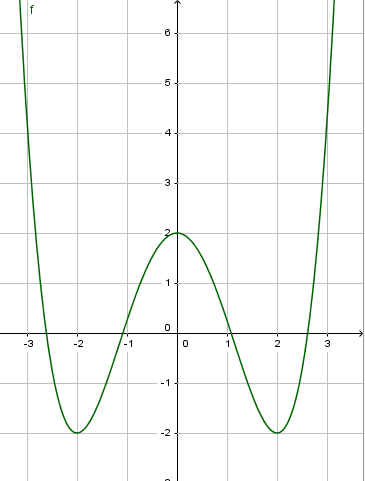 